ПРОЕКТРФ Республика Северная Осетия – АланияР Е Ш Е Н И ЕСобрания представителей Моздокского городского поселенияот _____________2016г. № ________«О внесении изменений в решение Собрания представителей Моздокского городского поселения от 18.05.2011года № 207 «Об утверждении генерального плана и правил землепользования и застройки Моздокского городского поселения» В соответствии с Федеральным законом от 06.10.2003г. № 131-ФЗ «Об общих принципах организации местного самоуправления в Российской Федерации», Уставом муниципального образования Моздокского городского поселения Моздокского района Республики Северная Осетия-Алания, Земельным кодексом РФ, ст.ст. 28, 31, 32, 33 Градостроительного кодекса РФ, решением Собрания представителей Моздокского городского поселения от 23.06.2006г. № 205 «О порядке организации и проведения публичных слушаний», решением Собрания представителей Моздокского городского поселения от 17.06.2013г. № 85 «Об утверждении положения о проведении публичных слушаний в области градостроительной деятельности», решением Собрания представителей Моздокского городского поселения от 18.05.2011г. № 207 «Об утверждении Генерального плана и Правил землепользования и застройки Моздокского городского поселения», протоколом проведения публичных слушаний по проекту решения Собрания представителей Моздокского городского поселения «О внесении изменений в решение Собрания представителей Моздокского городского поселения от 18.05.2011года № 207 «Об утверждении генерального плана и правил землепользования и застройки Моздокского городского поселения» и заключением комиссии по организации проведения публичных слушаний в области градостроительной деятельности при администрации местного самоуправления Моздокского городского поселения по результатам публичных слушаний от 25.02.2016г., в связи с необходимостью совершенствования порядка регулирования землепользования и застройки на территории Моздокского городского поселения, Собрание представителей Моздокского городского поселения  р е ш и л о:	1. Внести изменения в решение Собрания представителей Моздокского городского поселения от 18.05.2011года № 207 «Об утверждении генерального плана и правил землепользования и застройки Моздокского городского поселения»:1.1. В части изменения зонирования территории в Схеме градостроительного зонирования относительно кварталов, расположенных в границах улиц Гагарина - З. Космодемьянской  - Промышленная - Фабричная – Гастелло (согласно приложению № 1).	1.2. В части изменения зонирования территории в Схеме градостроительного зонирования относительно земельного участка,  расположенного по адресу: г. Моздок, ул. Железнодорожная, 14 (территория образовательного учреждения- МБОУ СОШ № 5) (согласно приложению № 2).1.3. В части изменения зонирования территории в Схеме градостроительного зонирования относительно кварталов, расположенных в границах улиц Кирова – Соколовского - Коммунистическая – Уварова – Ермоленко (согласно приложению № 3).1.4. В части изменения в Схеме градостроительного зонирования границы территориальной зоны «Рекреационные зоны» индекс зоны Р -2 «Зеленые объекты массового отдыха» на территориальную зону «Общественно-деловые зоны» индекс зоны О 1 «Зона делового, коммерческого и общественного назначения» в границах земельного участка с кадастровым номером 15:01:0123020:60, площадью 489 кв.м, расположенного по адресу: г. Моздок ул. Т. Шевченко, 10 (согласно приложению № 4).1.5. В части изменения в Схеме градостроительного зонирования границы территориальной зоны «Жилые зоны», индекс зоны – Ж-3 «Многоэтажная застройка» на территориальную зону «Жилые зоны» индекс зоны Ж -1 «Зона индивидуальной застройки» в границах улиц: Ленина – Калинина – Мира -К. Хетагурова – Гуржибекова (согласно приложению № 5).Председатель комиссии по организации проведения публичных слушанийв области градостроительной деятельностипри АМС МГП                                                                                  А.Н. ГокинаевСогласовано:	Начальник отдела 	архитектуры и градостроительства                                          В.Ю. КартавыхПриложение № 1к решениюСобрания представителейМоздокского городского поселенияот _____________2016г. № ________Изменение зонирования территории в Схеме градостроительного зонирования относительно кварталов, расположенных в границах улиц Гагарина – З. Космодемьянской  - Промышленная - Фабричная – ГастеллоСитуационный план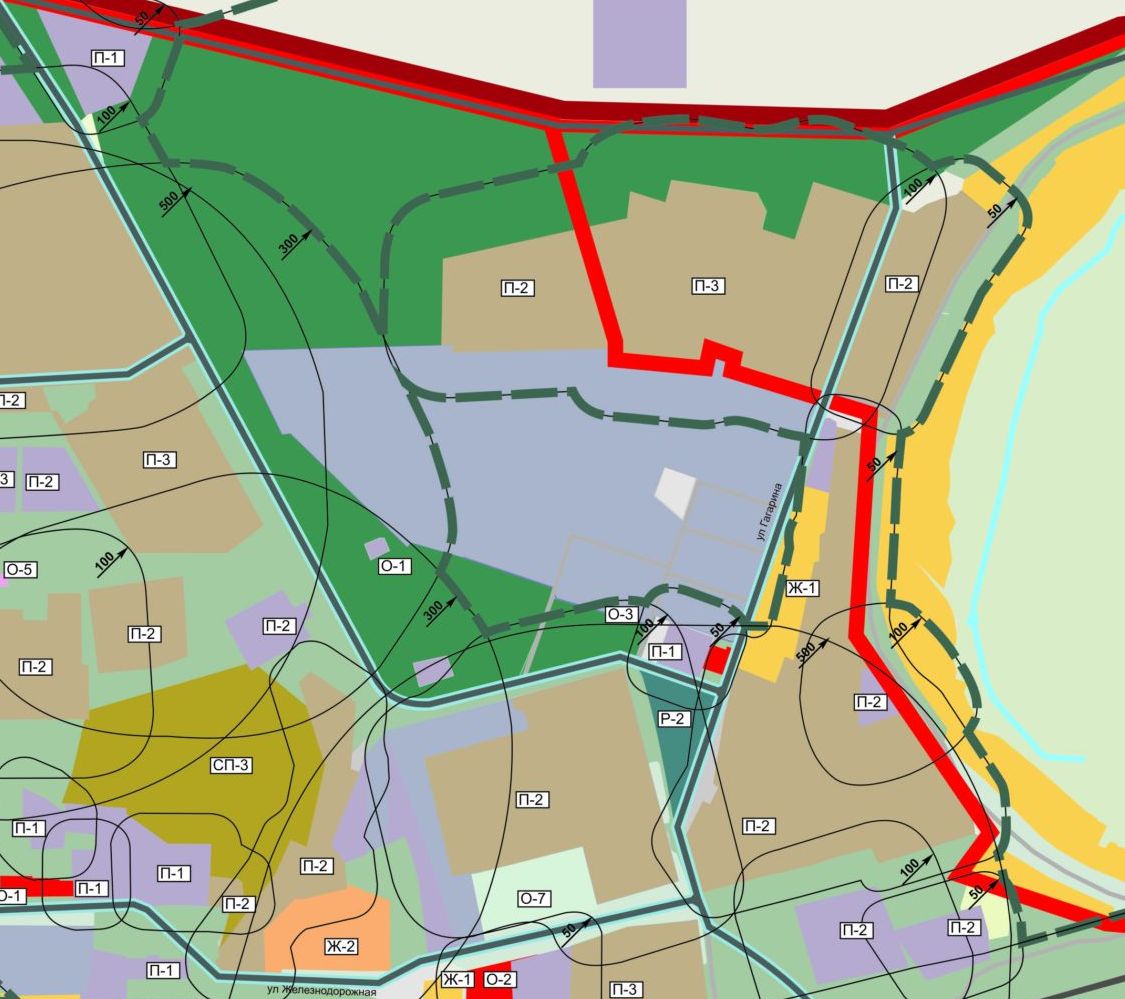 Графическое изображение фрагмента Схемы градостроительного зонированиякварталов, расположенных в границах улиц Гагарина – З. Космодемьянской  - Промышленная - Фабричная – Гастелло(существующее положение)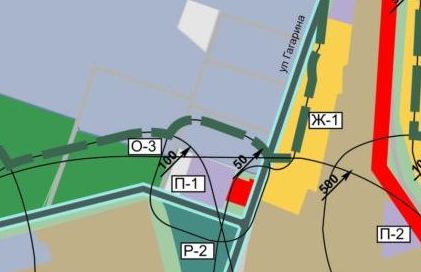 Территориальные Зоны:О-3«Зоны учебных заведений»П-1«Зоны коммунально-складских объектов»Р-1«Зеленые насаждения общего пользования»Графическое изображение фрагмента Схемы градостроительного зонированиякварталов, расположенных в границах улиц Гагарина – З. Космодемьянской  - Промышленная - Фабричная – Гастелло (предлагаемые изменения)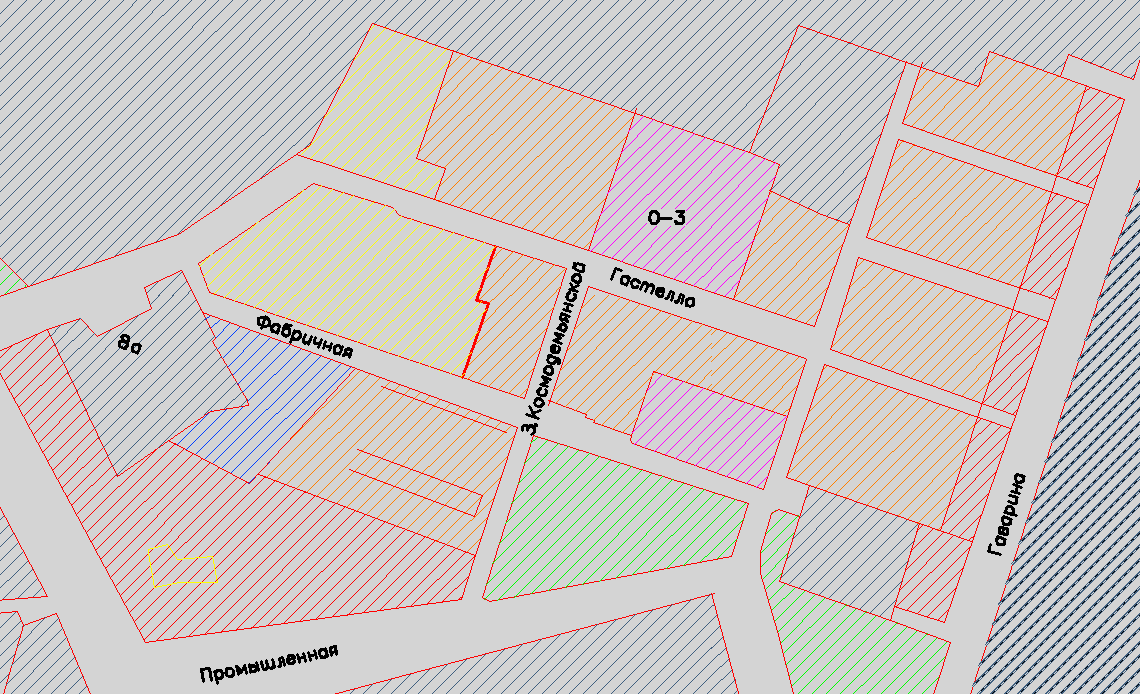 Территориальные Зоны:Ж-1 «Зона индивидуальной  жилой застройки»Ж-2 «Зона малоэтажной жилой застройки»О-1«Зона делового, коммерческого и общественного назначения»О-3«Зоны учебных заведений»П-1«Зоны коммунально-складских объектов»СП-2 «Зоны источников водоснабжения»Р-1«Зеленые насаждения общего пользования»Приложение № 2к решениюСобрания представителейМоздокского городского поселенияот _____________2016г. № ________Изменение зонирования территории в Схеме градостроительного зонирования относительно земельного участка,  расположенного по адресу: г. Моздок, ул. Железнодорожная, 14 (территория образовательного учреждения - МБОУ СОШ № 5)Ситуационный план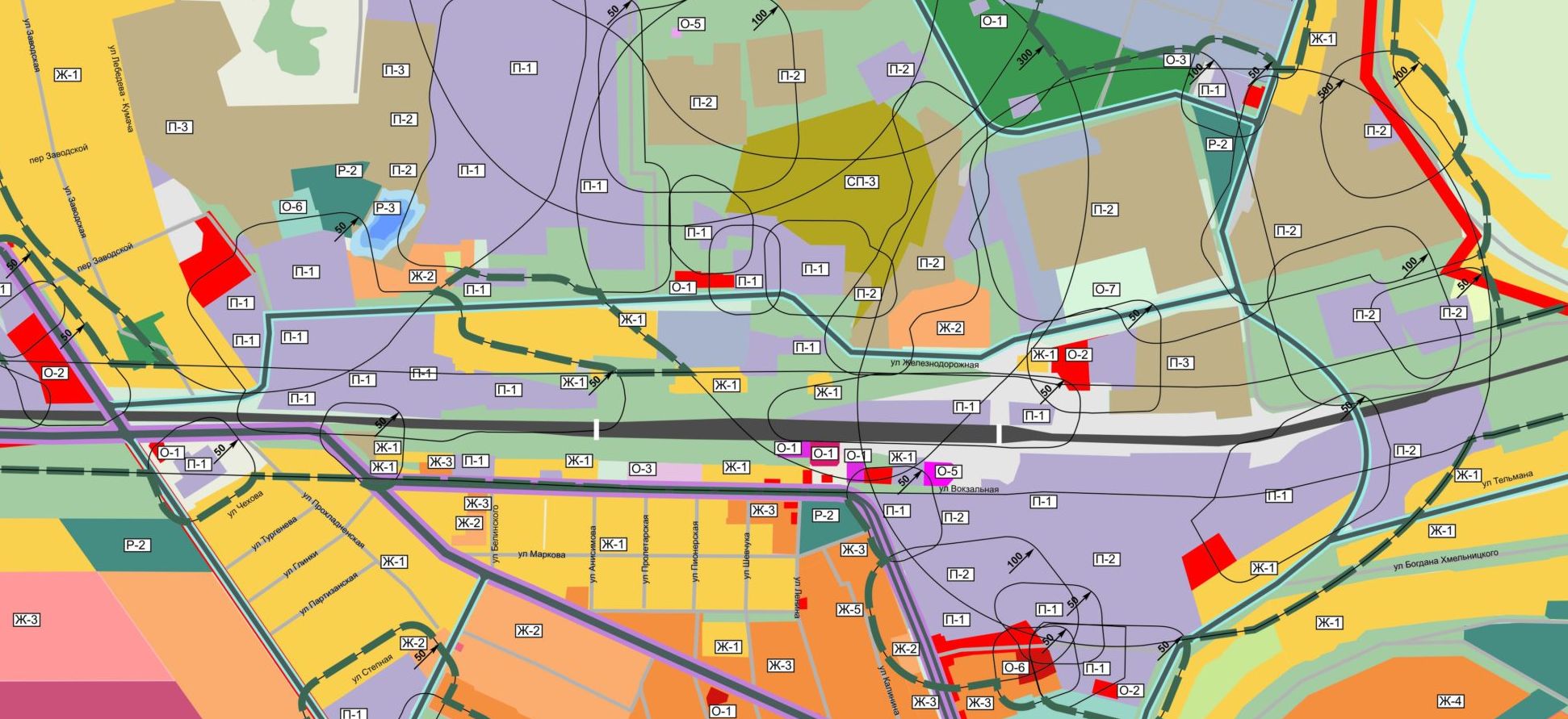 Графическое изображение фрагмента Схемы градостроительного зонирования земельного участка,  расположенного по адресу: г. Моздок, ул. Железнодорожная, 14 (территория образовательного учреждения- МБОУ СОШ № 5)(существующее положение)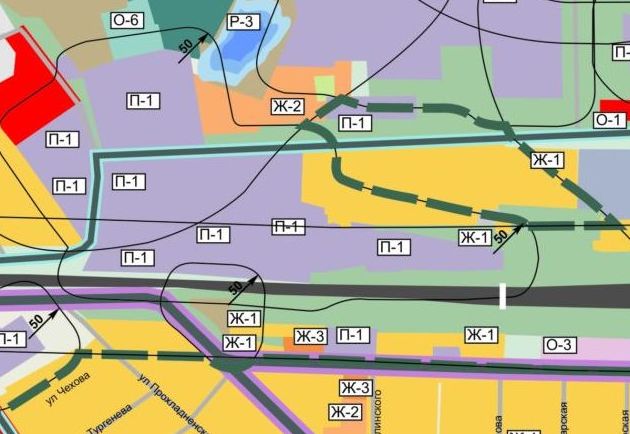 Территориальные Зоны:П-1 «Зоны коммунально-складских объектов»Р-1«Зеленые насаждения общего пользования»Графическое изображение фрагмента Схемы градостроительного зонирования земельного участка,  расположенного по адресу: г. Моздок, ул. Железнодорожная, 14 (территория образовательного учреждения- МБОУ СОШ № 5)(предлагаемые изменения)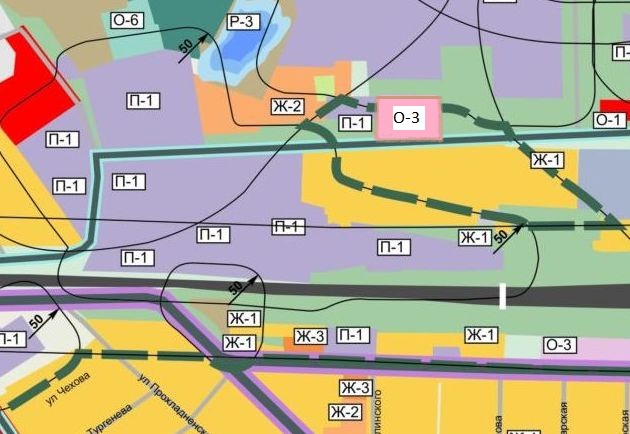 Территориальные Зоны:О-3 «Зоны учебных заведений»Приложение № 3к решениюСобрания представителейМоздокского городского поселенияот _____________2016г. № ________Изменение зонирования территории в Схеме градостроительного зонирования относительно кварталов, расположенных в границах улиц Кирова – Соколовского - Коммунистическая – Уварова – ЕрмоленкоСитуационный план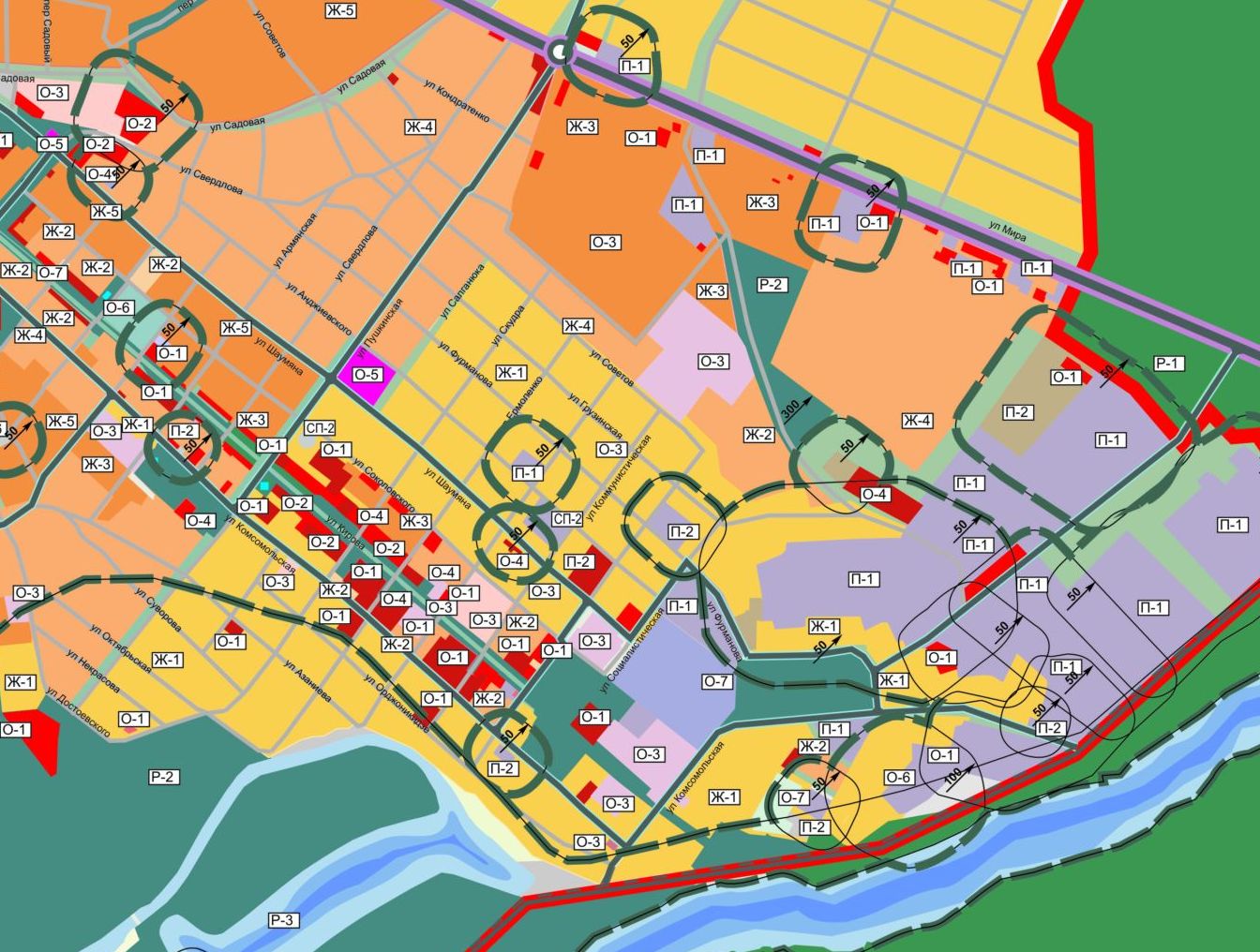 Графическое изображение фрагмента Схемы градостроительного зонированияотносительно кварталов, расположенных в границах улиц Кирова – Соколовского - Коммунистическая – Уварова – Ермоленко(существующее положение)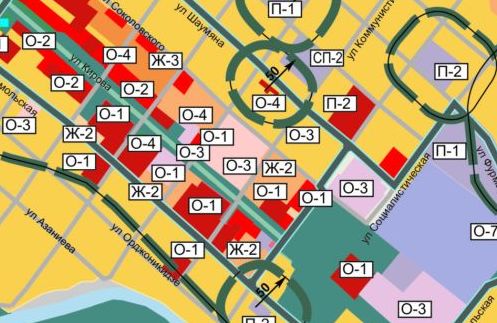 Территориальные Зоны:О-3 «Зоны учебных заведений»Ж-2 «Зона малоэтажной жилой застройки»Ж-3 «Зона многоэтажной жилой застройки»О-1 «Зона делового, коммерческого и общественного назначения»Графическое изображение фрагмента Схемы градостроительного зонированияотносительно кварталов, расположенных в границах улиц Кирова – Соколовского - Коммунистическая – Уварова – Ермоленко(предлагаемое изменение)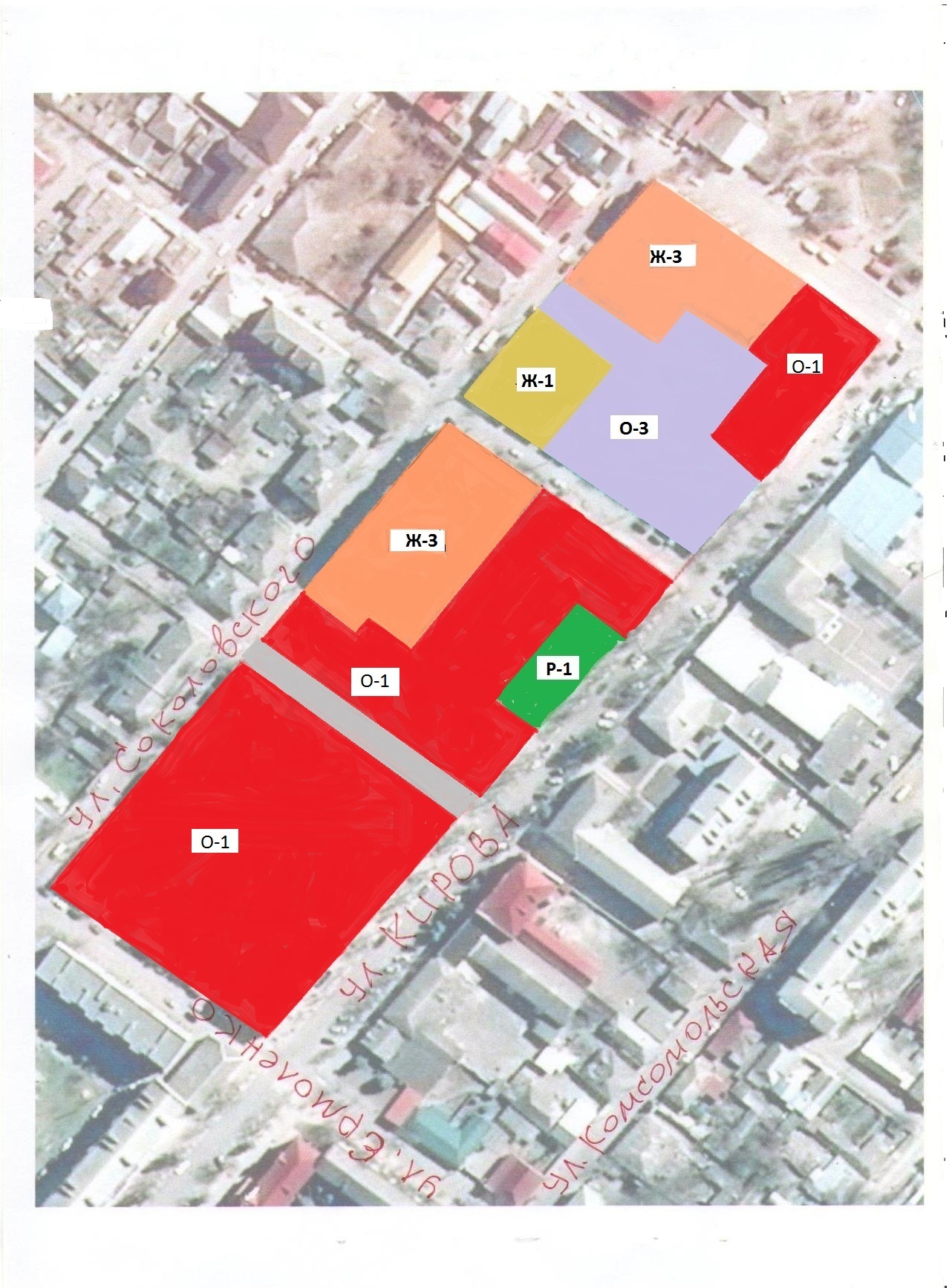 Территориальные Зоны:Ж-1 «Зона индивидуальной застройки»	Ж-3 «Зона многоэтажной жилой застройки»	О-1 «Зона делового, коммерческого и общественного назначения»	О-3 Зоны учебных заведенийР-1 «Зеленые насаждения общего пользования»Приложение № 4к решениюСобрания представителейМоздокского городского поселенияот _____________2016г. № ________В Схеме градостроительного зонирования изменить границы территориальной зоны «Рекреационные зоны» индекс зоны Р -2 «Зеленые объекты массового отдыха» на территориальную зону «Общественно-деловые зоны» индекс зоны О 1 «Зона делового, коммерческого и общественного назначения» в границах земельного участка, расположенного по адресу: г. Моздок, ул. Т. Шевченко, 10Ситуационный планГрафическое изображение фрагмента Схемы градостроительного зонированияотносительно земельного участка, расположенного по адресу: г. Моздок, ул. Т. Шевченко, 10(существующее положение)Границы территориальной зоны «Рекреационные зоны» индекс зоны Р -2 «Зеленые объекты массового отдыха»: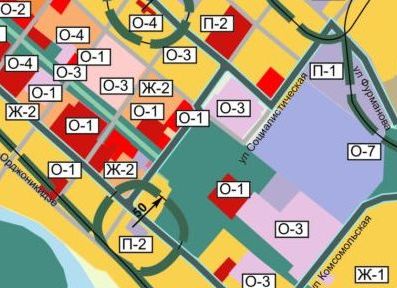 Графическое изображение фрагмента Схемы градостроительного зонированияотносительно земельного участка, расположенного по адресу: г. Моздок, ул. Т. Шевченко, 10 (предлагаемое изменение)Изменить на территориальную зону «Общественно-деловые зоны» индекс зоны О 1 «Зона делового, коммерческого и общественного назначения»: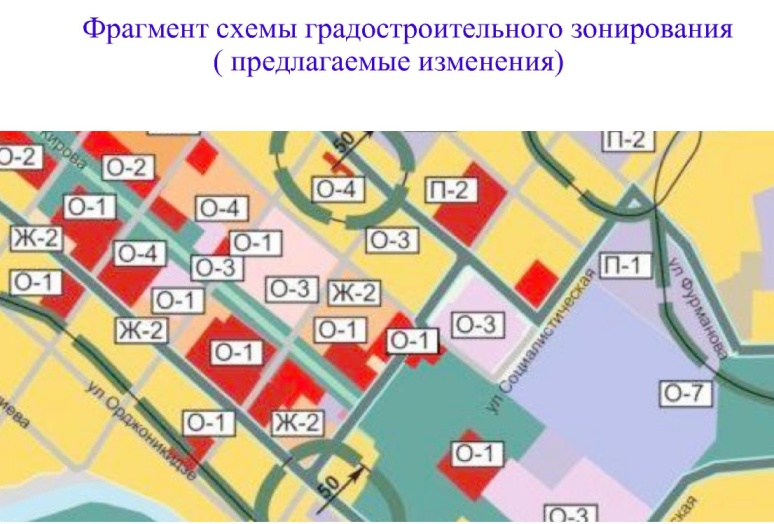 Приложение № 5к решениюСобрания представителейМоздокского городского поселенияот _____________2016г. № ________В Схеме градостроительного зонирования изменить границы территориальной зоны «Жилые зоны», индекс зоны – Ж-3 «Многоэтажная застройка» на территориальную зону«Жилые зоны» индекс зоны Ж -1 «Зона индивидуальной застройки» в границах улиц: Ленина – Калинина – Мира -К. Хетагурова – ГуржибековаСитуационный план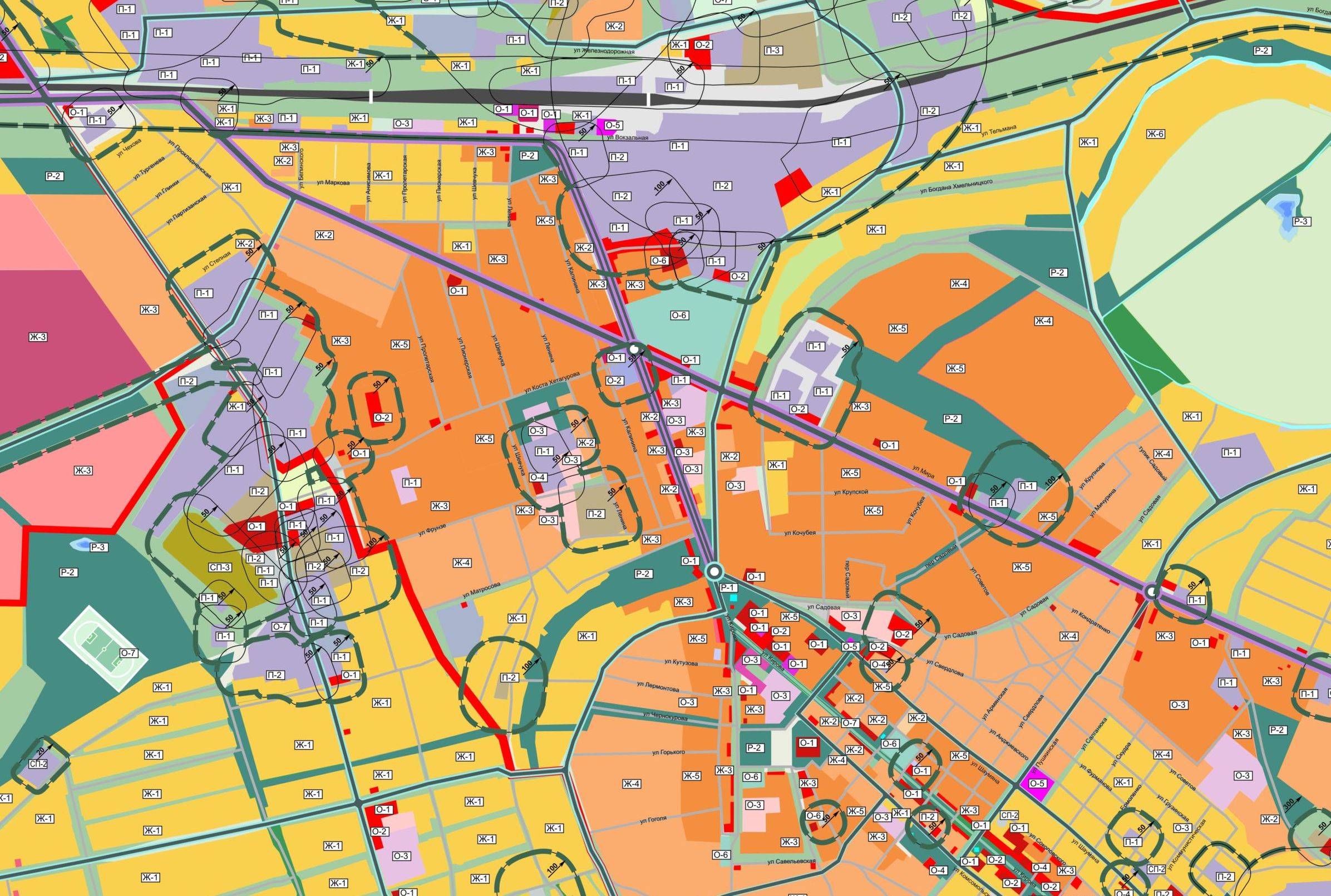 Графическое изображение фрагмента Схемы градостроительного зонированияв границах улиц: Ленина – Калинина – Мира -К. Хетагурова – Гуржибекова(существующее положение)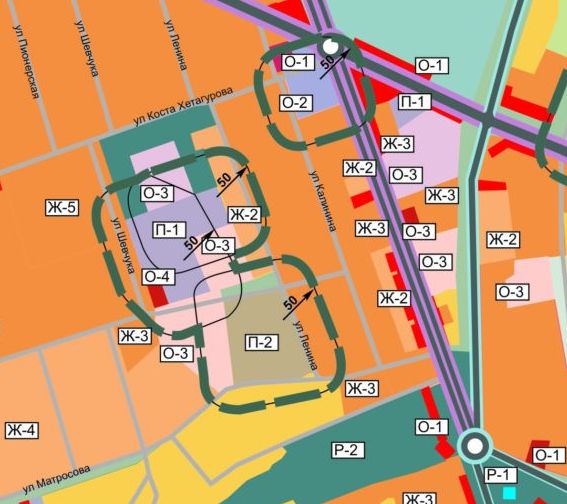 Территориальные Зоны:Ж-3 «Зона многоэтажной жилой застройки»Ж-2 «Зона малоэтажной жилой застройки»Графическое изображение фрагмента Схемы градостроительного зонирования в границах улиц:Ленина – Калинина – Мира -К. Хетагурова – Гуржибекова(предлагаемое изменение)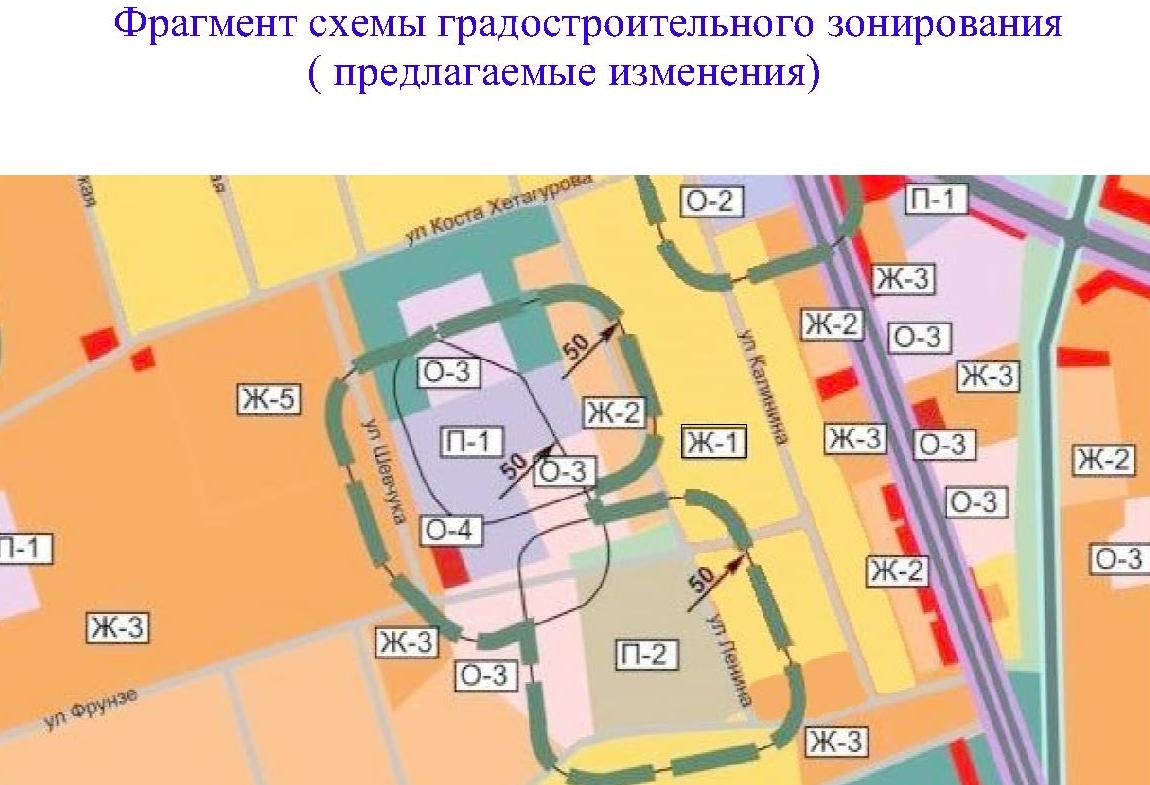 Территориальные Зоны:Ж-1 «Зона индивидуальной застройки»